Воронеж. Обзор рынка жилой недвижимости за июль 2014 годаДля целей информационного обеспечения процедуры оценки квартир в городе Воронеже специалисты компании «ИнвестОценка» подготовили обзор рынка жилой недвижимости за июль 2014 года.Информация для написания настоящего обзора получена на основании мониторинга специализированных источников, посвященных рынку недвижимости города Воронежа, в том числе: электронные базы недвижимости, печатные и электронные СМИ, базы данных риэлтерских агентств Воронежа, собственная статистика компании «ИнвестОценка». В качестве объектов для исследования были отобраны только объекты – квартиры (одно-, двух- и трех-, 4-х и более комнатные) и не рассматриваются комнаты и доли. В выборке участвуют только «уникальные» (не повторяющиеся) предложения.В целях анализа ценовой динамики используется средневзвешенная цена предложения. Расчет средних цен за              1 кв. м общей площади ведется без учета элитных объектов.Все расчеты выполнены в соответствии с методологией Главного аналитика Российской Гильдии Риэлторов Стерника Г. М.Таблица 1. Основные показатели рынка предложения жилой недвижимости (квартир) Воронежа на конец июля 2014 годаИсточник: ИнвестОценкаПредложениеПо итогам июля 2014 года объём предложения жилой недвижимости Воронежа вырос на 18,62%, составив 5 391 объектов (4 587 на конец июня).Лидером среди районов остается Коминтерновский район (37% совокупного предложения). Предложение одно- и двухкомнатных квартир составляет более 2/3 совокупного предложения (38% и 36% соответственно), 50% совокупного предложения составляют квартиры в кирпичных домах. Предложение квартир в современных домах составило 62%.Рисунок 1. Структура предложения квартир Воронежа на конец июля 2014г., %Источник: ИнвестОценкаСпросСреди основных мотивов приобретения квартиры традиционно выделяют: улучшение жилищных условий, последующую сдачу в аренду и инвестиции. При сравнении спроса на первичном и вторичном рынке, главным определяющим фактором является цена. При прочих равных покупатели отдадут предпочтение готовому жилью. При этом основная доля воронежцев предпочитает покупку новостроек в кирпичных и монолитно-кирпичных домах современного типа. Наибольшим спросом пользуются одно- и двухкомнатные квартиры эконом-класса, как наиболее ликвидные и недорогие. Среди районов наиболее востребована недвижимость в Коминтерновском (в первую очередь, в Северном микрорайоне) и Советском районах города. Чаще всего воронежцы предпочитают не переезжать в другие районы, а покупать квартиры в том же районе, где живут.Основное внимание покупателей при рассмотрении жилья в качестве объекта инвестирования уделяется местоположению объекта, удобству планировки, качеству строительства и репутации компании-застройщика, а также перспективам развития социально-бытовой инфраструктуры района расположения.Ценовая ситуацияВ июле средневзвешенная удельная цена предложения квартир в Воронеже продолжила свое снижение, сократившись еще на 0,11% до 48 778 руб./кв. м (48 830 руб./кв. м на конец июня). За 2 последних месяца средневзвешенная цена предложения квартир сократилась почти на 0,5%. Ценовая ситуация на рынке жилья Воронежа остаётся стабильной, отмечается незначительные колебания цен в пределах 1% по большинству сегментов. Изменения цен на квартиры в зависимости от количества комнат в июле не значительны. Четырёх- и более комнатные квартиры подорожали на 0,42%, в то время как трёшки подешевели на 0,46%. Выросли цены на квартиры в хрушёвках, сталинках и брежневках (+1,65%, +1,55% и +1,40% соответственно). В Ленинском районе квартиры в среднем подешевели на 3,24%, в то время как по квартирам в Железнодорожном и Левобережном районах бы зафиксирован некоторый рост цен (+1,26% и +1,06% соответственно).Колебания цен на квартиры в зависимости от новизны: вторичное жильё по итогам июля подешевело на 0,31%, а новостройки подорожали на 1,15%.Рисунок 2. Средняя удельная цена предложения квартир Воронежа на конец июля 2014г., руб.Источник: ИнвестОценкаВыводы и прогнозыОбъем предложения жилья в Воронеже соответствует платежеспособному спросу. Небольшое превалирование спроса над предложением касается, в основном, ликвидного жилья эконом-класса.Рисунок 3. Динамика средней удельной цены предложения квартир Воронежа за июль 2012г. – июль 2014г. 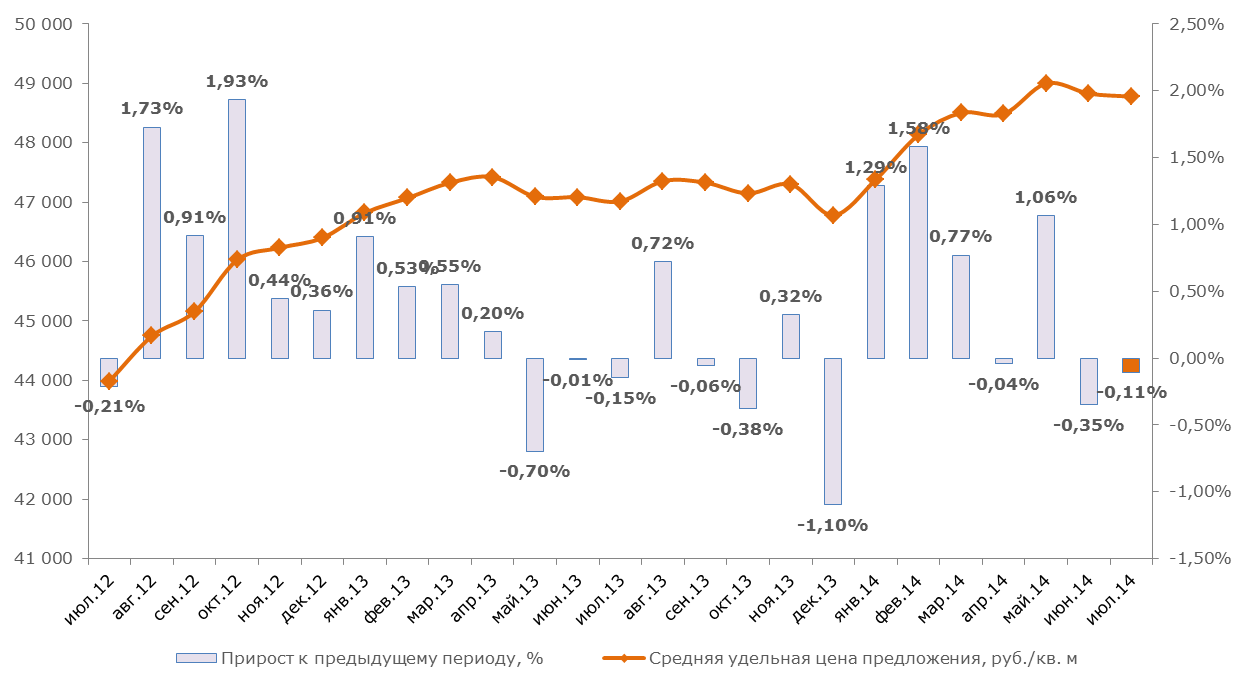 Источник: ИнвестОценкаЗа июль средневзвешенная удельная цена предложения квартир снизилась на 0,11%, составив 48 778 руб./кв. м. С начала года средняя цена предложения квартир в Воронеже выросла на 4,2%. Таблица 2. Дискретная пространственно-параметрическая модель рынка предложения жилой недвижимости (квартир) Воронежа на конец июля 2014 годаИсточник: ИнвестОценкаЗаявление об ограничении ответственностиИнформация, содержащаяся в настоящем Обзоре, основана на достоверных, по мнению компании ИнвестОценка, данных. Несмотря на все предпринятые меры обеспечить достоверность содержащейся в Обзоре информации, компания ИнвестОценка не может гарантировать того, что в нем отсутствуют фактические неточности. Информация, содержащаяся в Обзоре, не может служить основанием для привлечения компании ИнвестОценка к юридической ответственности.Все права защищены. Настоящий Обзор подготовлен на основании результатов собственных исследований компании ИнвестОценка для ее клиентов исключительно в информационных целях. Содержание Обзора является собственностью компании ИнвестОценка. Ни одна из частей настоящего Обзора не может быть воспроизведена или передана ни в какой форме и никакими средствами без ссылки на компанию ИнвестОценка. При перепечатке и цитировании материалов Обзора ссылка на компанию ИнвестОценка обязательна.     Компания ИнвестОценка оставляет за собой право корректировать и обновлять данные настоящего Обзора в любое время и по своему усмотрению без уведомления.По всем вопросам, а также с пожеланиями и комментариями вы можете обращаться:по телефонам: +7 (473) 232-25-01, +7 (473) 253-12-53;по электронной почте: info-vrn@investocenka.ru. Основные показатели Июль2014Прирост к прошлому месяцу, руб./кв. мПрирост к прошлому месяцу, %Средняя удельная цена предложения жилья в среднем по городу48 778-53-0,11%Общее количество экспонируемых объектов, шт.5 391+1 004+18,62%Средняя удельная цена предложения жилья по новизнеВторичка50 232-153-0,31%Новостройки46 408+533+1,15%Средняя удельная цена предложения жилья по количеству комнатОднокомнатные квартиры51 252-12-0,02%Двухкомнатные квартиры47 930-3-0,01%Трехкомнатные квартиры46 610-215-0,46%4-х и более комнатные квартиры43 903+183+0,42%Средняя удельная цена предложения жилья по районам городаЦентральный район54 143-542-1,00%Коминтерновский район47 424-278-0,59%Ленинский район53 620-1 735-3,24%Советский район47 915+265+0,55%Железнодорожный район46 762+588+1,26%Левобережный район47 247+499+1,06%Средняя удельная цена предложения жилья по типажу зданияСталинка50 547+784+1,55%Хрущевка48 171+794+1,65%Брежневка48 527+679+1,40%Чешка48 282-258-0,53%Современная48 939-298-0,61%Средняя удельная цена предложения жилья по материалу стенКирпичный50 709+298+0,59%Монолитный и монолитно-кирпичный46 647-294-0,63%Панельный47 364-114-0,24%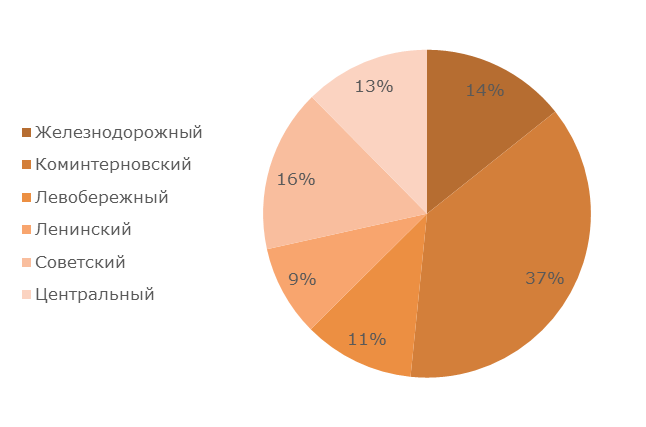 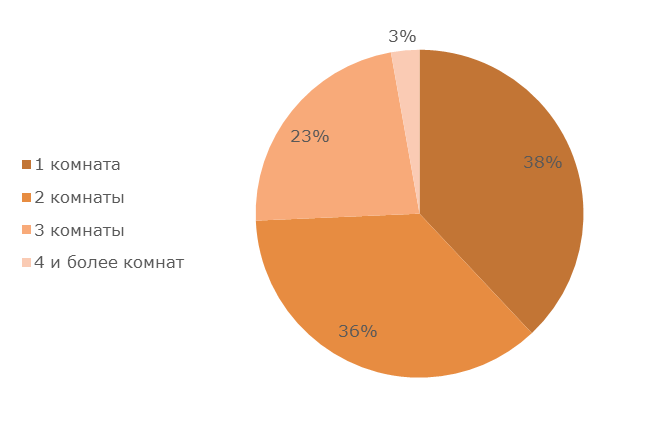 по районампо количеству комнат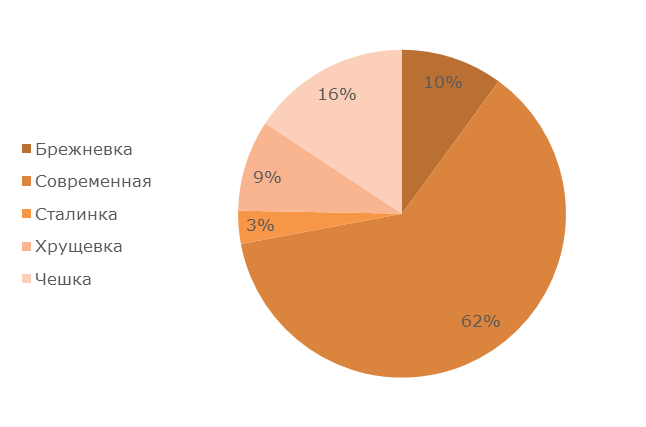 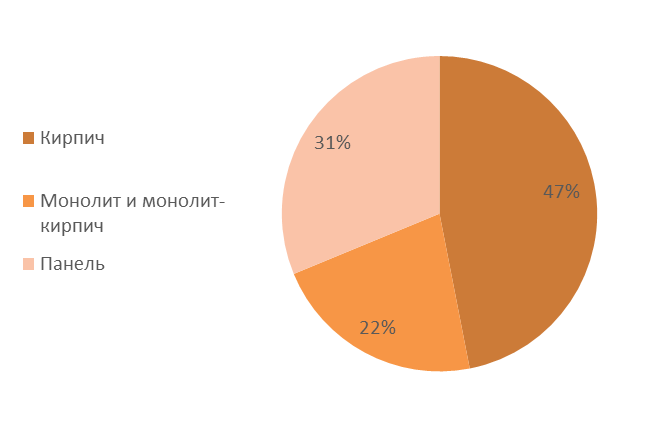 по типажу по материалу стен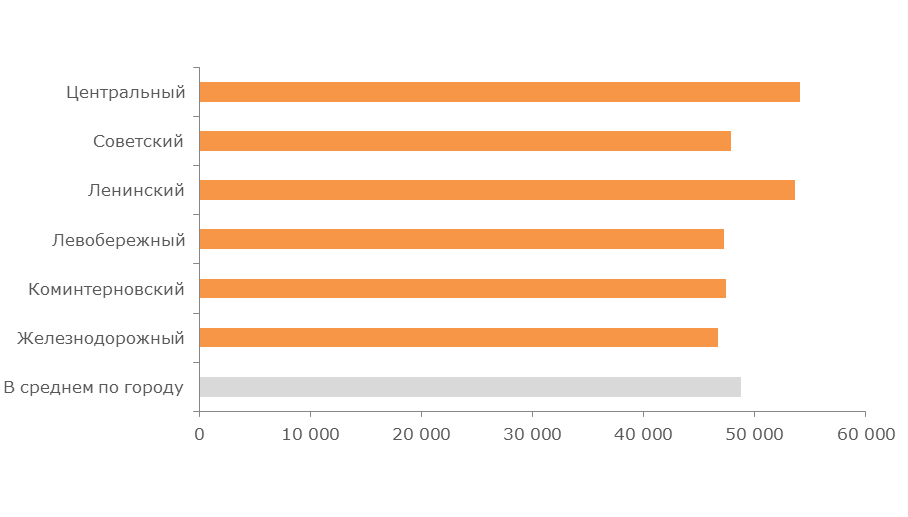 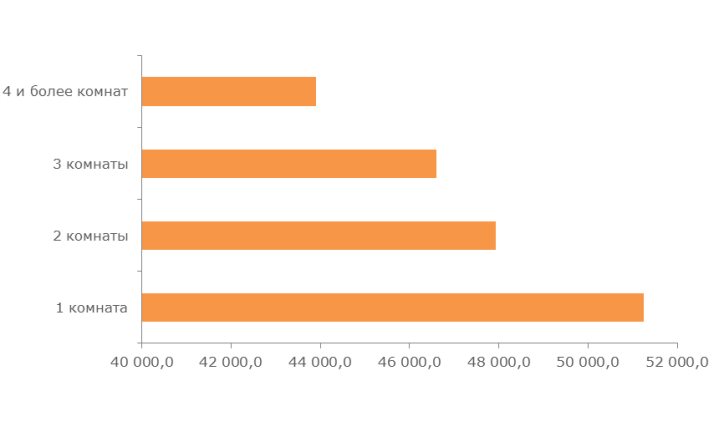 по районампо количеству комнат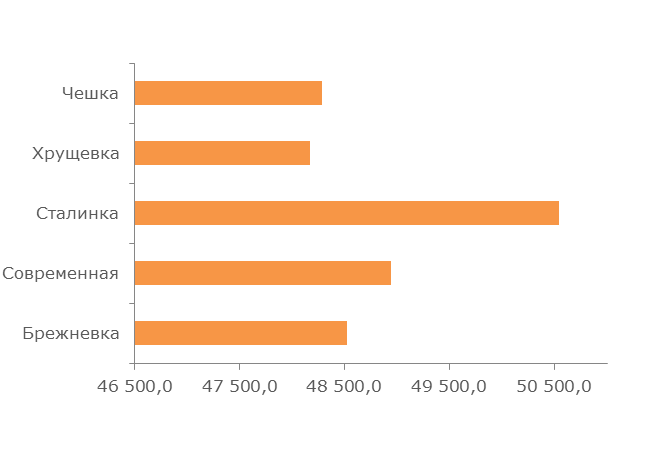 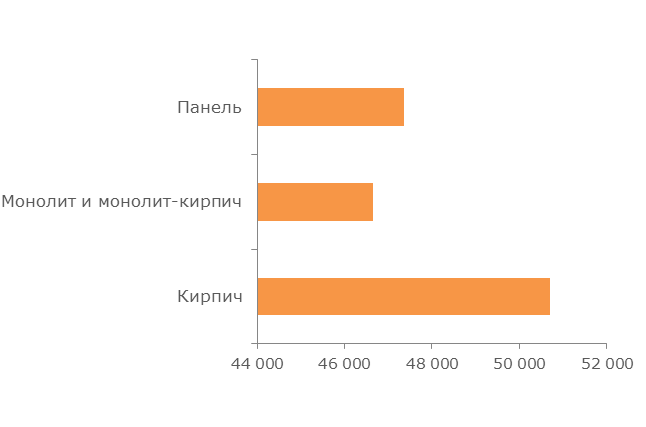 по типажу по материалу стенКлассификационный признакХарактеристикаКоличество экспонируемых объектов, шт.Средняя удельная цена предложения, руб./кв.мСреднеквадратическое отклонение, руб./кв.мМинимум, руб./кв.мМедиана, руб./кв.мМода, руб./кв.мМаксимум, руб./кв.мПогрешностьПогрешностьКлассификационный признакХарактеристикаКоличество экспонируемых объектов, шт.Средняя удельная цена предложения, руб./кв.мСреднеквадратическое отклонение, руб./кв.мМинимум, руб./кв.мМедиана, руб./кв.мМода, руб./кв.мМаксимум, руб./кв.мруб./кв.м%В среднем по городуВ среднем5 39148 777,56 170,026 766,647 590,450 000,0145 436,4168,10,3%Количество комнат1 комната2 04851 252,45 576,531 250,050 009,450 000,0145 436,4246,50,5%Количество комнат2 комнаты1 95947 930,16 029,826 766,646 296,350 000,0113 571,4272,50,6%Количество комнат3 комнаты1 23346 610,16 033,128 289,545 226,150 000,0106 007,1343,80,7%Количество комнат4 и более комнат15143 903,05 997,130 952,442 613,640 000,081 896,6979,32,2%Районы расположенияЖелезнодорожный77146 762,35 222,830 292,846 153,850 000,077 500,0376,40,8%Районы расположенияКоминтерновский201147 423,65 231,230 217,446 756,850 000,085 876,5233,40,5%Районы расположенияЛевобережный59047 246,56 085,628 289,545 974,250 000,087 931,0501,51,1%Районы расположенияЛенинский48453 619,98 013,328 679,252 890,160 000,098 214,3729,21,4%Районы расположенияСоветский86747 914,64 979,326 766,647 632,050 000,084 821,4338,40,7%Районы расположенияЦентральный66854 142,97 921,531 250,051 946,550 000,0145 436,4613,41,1%Материал стенКирпич253050 709,17 092,028 289,549 230,850 000,0145 436,4282,00,6%Материал стенМонолит и монолит-кирпич117746 647,46 135,230 292,845 557,050 000,081 818,2357,80,8%Материал стенПанель168447 364,44 420,426 766,647 104,450 000,081 428,6215,50,5%НовизнаВторичка334050 232,56 327,426 766,649 349,350 000,0145 436,4219,00,4%НовизнаНовостройки205146 408,25 253,630 292,845 563,545 000,0100 000,0232,10,5%ТипажиБрежневка54248 526,95 227,526 766,648 412,150 000,071 111,1449,50,9%ТипажиСовременная334248 939,36 568,430 217,447 253,850 000,0145 436,4227,30,5%ТипажиСталинка17550 547,08 961,629 545,548 000,050 000,0113 571,41 358,72,7%ТипажиХрущевка48648 170,65 828,928 679,247 142,950 000,0106 007,1529,41,1%ТипажиЧешка84648 281,64 902,531 632,748 428,950 000,089 189,2337,30,7%